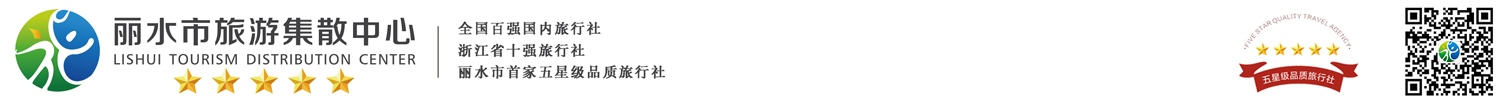 祈福仙都一日行程单行程安排费用说明其他说明产品编号462509出发地丽水市目的地行程天数1去程交通汽车返程交通汽车参考航班无无无无无产品亮点无无无无无D1D1行程详情08:30-09:30  丽水指定地点出发，前往仙都景区。用餐早餐：X     午餐：X     晚餐：X   住宿无费用包含门票：仙都景区交通车（大年三十到正月十五仙都景区门票免，景区交通车不免）门票：仙都景区交通车（大年三十到正月十五仙都景区门票免，景区交通车不免）门票：仙都景区交通车（大年三十到正月十五仙都景区门票免，景区交通车不免）费用不包含不含景区交通车（20元/人）、景区内小门票费用不含景区交通车（20元/人）、景区内小门票费用不含景区交通车（20元/人）、景区内小门票费用预订须知1、如遇国家政策性价格调整及不可抗拒之因素造成的费用差额不含； 保险信息特别告知：按《中华人民共和国旅游法》第五十七条及本公司的规定，游客出团前应当与本公司签订完毕旅游合同。未签订旅游合同的，本公司保留单方面终止服务的权利。签字即表示游客已仔细阅读并完全理解本旅游行程单中各个组成部分的内容及含义，并完全同意本条约定的双方的权利和义务。